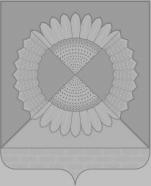 СОВЕТ  ГРИШКОВСКОГО СЕЛЬСКОГО ПОСЕЛЕНИЯКАЛИНИНСКОГО РАЙОНАРЕШЕНИЕсело ГришковскоеОб утверждении  отчета о выполнении показателей индикативного  плана социально-экономического развития Гришковского сельского поселения  Калининского   района   за  2016 год            В соответствии с Законом  Краснодарского  края  от   10 июля  2001 года № 384-КЗ «О прогнозировании, индикативном планировании  и программах  социально-экономического развития Краснодарского края», Уставом  Гришковского сельского поселения Калининского района,  Совет   Гришковского сельского поселения Калининского района  р е ш и л:           1. Утвердить отчет о выполнении показателей индикативного плана социально-экономического развития Гришковского сельского поселения Калининского района   на 2016 год согласно приложению.           2.   Рекомендовать администрации Гришковского сельского поселения Калининского района обеспечить:           2.1 совершенствование методов планирования показателей, включаемых в индикативный план социально экономического развития Гришковского сельского поселения Калининского района;           2.2 постоянный мониторинг и своевременную организацию необходимых действий, направленных на динамичное развитие экономики и социальной сферы в целом по  Гришковского сельскому поселению Калининского района.           3. Контроль за выполнением настоящего  решения возложить на   постоянную комиссию по  бюджету, экономике, налогам, распоряжению муниципальной собственностью, вопросам землепользования и благоустройству  Гришковского сельского поселения Калининского района (Куковенко).           4. Решение вступает в силу со дня его подписания.Глава Гришковского сельского поселенияКалининского района                                                                      В.А. Даценкоот 21.12.2016№ 97ЛИСТ СОГЛАСОВАНИЯпроекта решения Совета Гришковского сельского поселенияЛИСТ СОГЛАСОВАНИЯпроекта решения Совета Гришковского сельского поселенияЛИСТ СОГЛАСОВАНИЯпроекта решения Совета Гришковского сельского поселенияЛИСТ СОГЛАСОВАНИЯпроекта решения Совета Гришковского сельского поселенияЛИСТ СОГЛАСОВАНИЯпроекта решения Совета Гришковского сельского поселенияЛИСТ СОГЛАСОВАНИЯпроекта решения Совета Гришковского сельского поселенияЛИСТ СОГЛАСОВАНИЯпроекта решения Совета Гришковского сельского поселенияКалининского района          от№Об утверждении  отчета о выполнении показателей индикативного  плана социально-экономического развития Гришковского сельского поселения  Калининского   района   за  2016год.Об утверждении  отчета о выполнении показателей индикативного  плана социально-экономического развития Гришковского сельского поселения  Калининского   района   за  2016год.Об утверждении  отчета о выполнении показателей индикативного  плана социально-экономического развития Гришковского сельского поселения  Калининского   района   за  2016год.Об утверждении  отчета о выполнении показателей индикативного  плана социально-экономического развития Гришковского сельского поселения  Калининского   района   за  2016год.Об утверждении  отчета о выполнении показателей индикативного  плана социально-экономического развития Гришковского сельского поселения  Калининского   района   за  2016год.Об утверждении  отчета о выполнении показателей индикативного  плана социально-экономического развития Гришковского сельского поселения  Калининского   района   за  2016год.Об утверждении  отчета о выполнении показателей индикативного  плана социально-экономического развития Гришковского сельского поселения  Калининского   района   за  2016год.Проект  внесен:Главой Гришковского сельского поселения Калининского районаПроект  внесен:Главой Гришковского сельского поселения Калининского районаВ.А. ДаценкоВ.А. ДаценкоПроект подготовлен:Финансовым отделом администрацииГришковского сельского поселенияКалининского района Начальник отделаПроект подготовлен:Финансовым отделом администрацииГришковского сельского поселенияКалининского района Начальник отделаЮ. М. КрыжановскаяЮ. М. КрыжановскаяПроект согласован:Постоянной комиссией Совета Гришковского сельского  поселения Калининского района по бюджету, экономике, налогам и распоряжению муниципальной собственностью, вопросам землепользования и благоустройствуПроект согласован:Постоянной комиссией Совета Гришковского сельского  поселения Калининского района по бюджету, экономике, налогам и распоряжению муниципальной собственностью, вопросам землепользования и благоустройствуД.О. КуковенкоД.О. Куковенко